Poklicna maturaRačunalništvo – ustni izpitVprašanja iz predmeta NIRSAOpišite glavo HTML dokumenta.Naštejte vsaj štiri ukaze, ki jih uporabljamo v glavi HTML dokumenta.Zapišite ukaze, ki bodo določili naslov HTML dokumenta in vključili zunanjo datoteko s slogi. Naslov naj bo Poklicna matura, zunanja datoteka s slogi pa se imenuje slogi.css.V glavo spletne strani želimo zapisati nov slog z imenom rdeč_naslov, ki določa rdečo barvo (red) za pisavo in barvo #dd4488 za ozadje. Zapišite ustrezne ukaze. (13 točk)Opišite ogrodje HTML dokumenta.Naštejte štiri osnovne ukaze, ki tvorijo ogrodje HTML dokumenta.Zapišite ukaze, ki bodo določili avtorja HTML dokumenta in vključili zunanjo datoteko s slogi. Avtor naj bo Peter Klepec, zunanja datoteka s slogi pa se imenuje style.css.Določite slogovno predlogo znotraj HTML oznake. Za celotno vsebino spletne strani naj velja, da so robovi široki natančno 20px, velikost pisave pa 16px. Zapišite ustrezne ukaze. (14 točk)Opišite glavo HTML dokumenta.Naštejte vsaj štiri podatke, ki jih uporabljamo v <meta> oznaki v glavi HTML dokumenta.Zapišite ukaz, ki bo spletno stran osvežil vsakih 10 sekund, kot ključne besede spletne strani pa zapiši internet, omrežje, strežnik.V glavo spletne strani dodajte slog za vse pojavitve oznake za odstavek. Pisava odstavka naj bo Verdana, velikost 12px, oblika pa krepka (bold). Zapišite ustrezne ukaze. (13 točk)Opišite oznake za oblikovanje besedila v HTML dokumentu.Zapišite vsaj štiri različne oznake, s katerimi oblikujemo odstavke v HTML dokumentu.Zapišite ustrezne HTML ukaze za naslednji primer HTML dokumenta: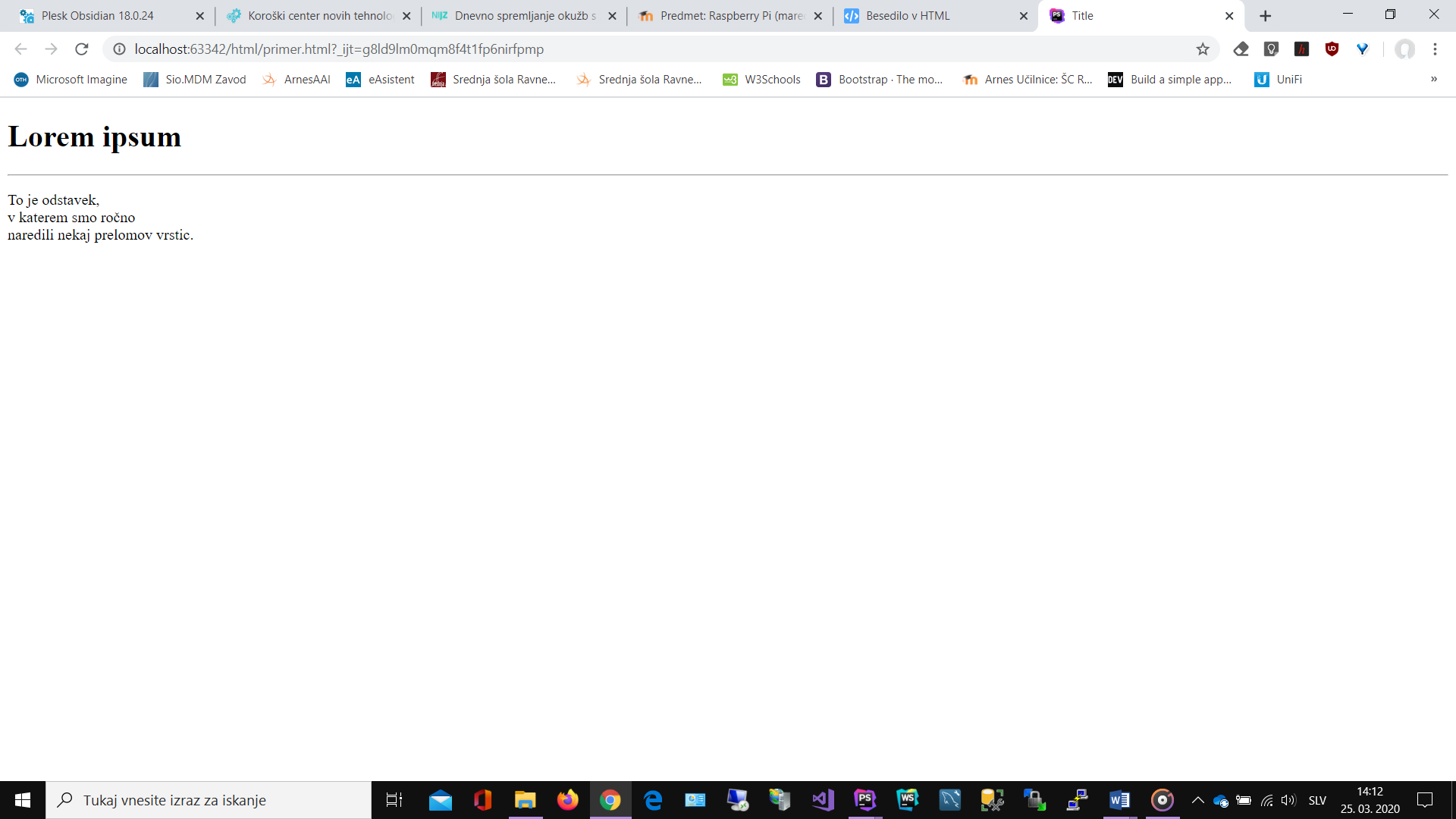 Za oblikovanje besedila lahko uporabljamo različne oznake. Za podani primer zapišite ustrezne ukaze: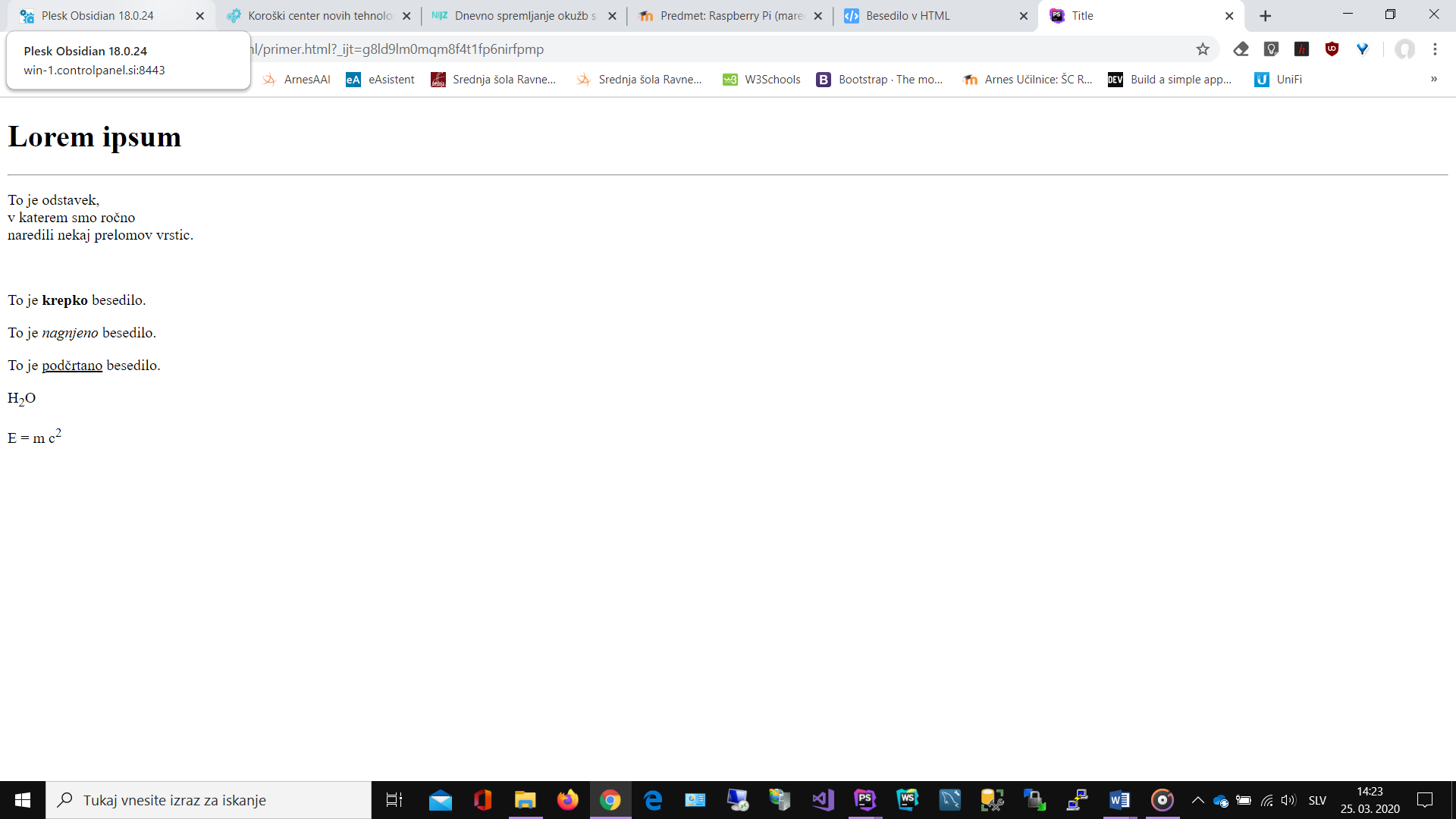 (14 točk)Opišite ukaze za hiperpovezave v HTML dokumentu.S katero oznako in katerim atributom zapišemo hiperpovezavo v HTML dokumentu? Zapišite ukaz, ki v HTML dokument doda hiperpovezavo do spletne strani iskalnika Google (https://www.google.si/), ki se odpre v novem oknu (pazite na končno oznako).Kako imenujemo naslednji način povezave: <a href="http://www.streznik.si/datoteka.html">? Kateri je pa drugi način povezave? Zapišite primer. Zapišite primer povezave do elektronskega naslova (glej primer).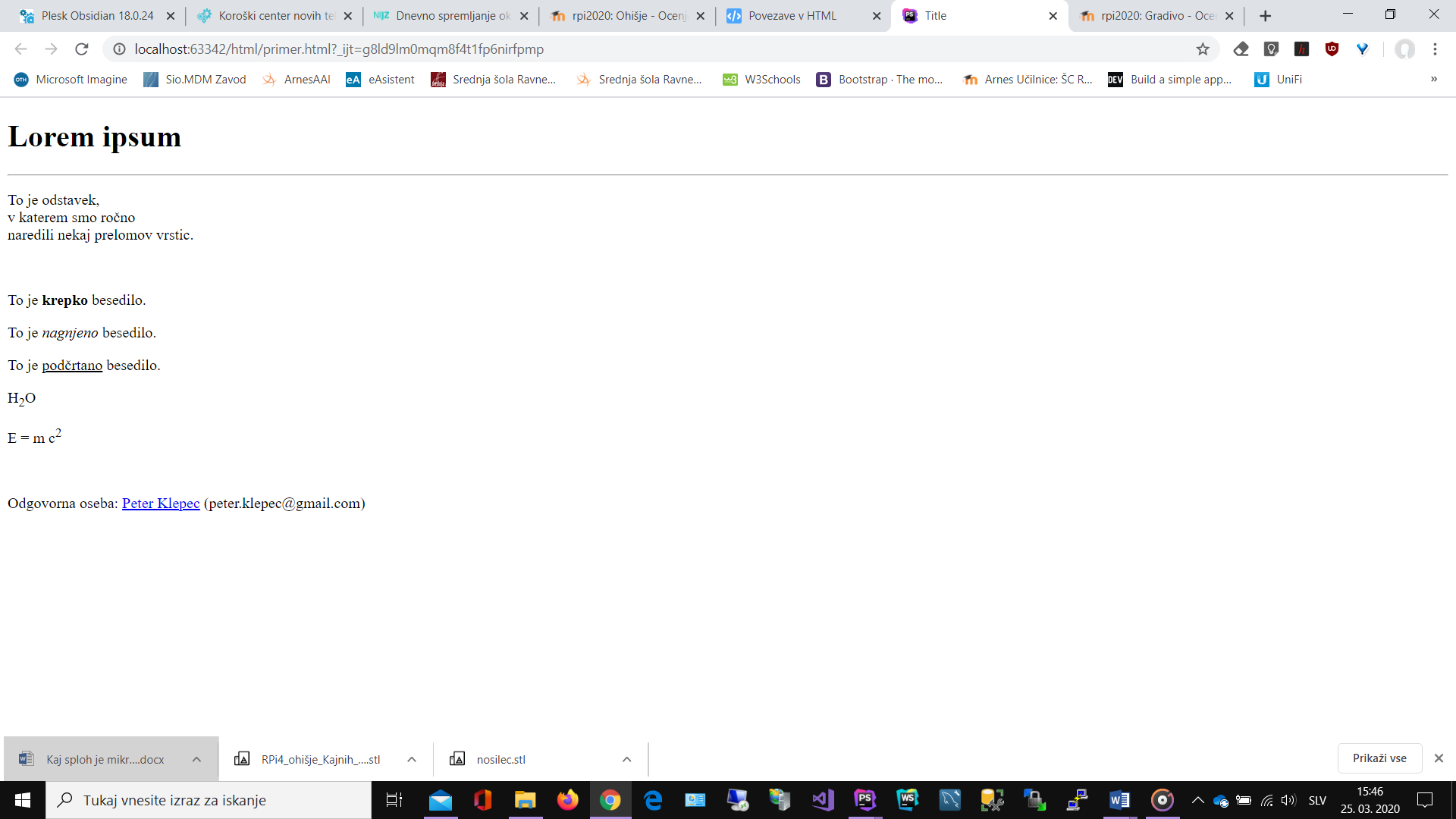 (13 točk)Opišite ukaze za delo s tabelami v HTML dokumentu.S katerima dvema oznakama določimo celico tabele? Kako označimo glavo tabele in kako telo? Zapišite ustrezni HTML oznaki.Za primer tabele, ki jo vidite na sliki, zapišite ukaze za tabelo in naslovno vrstico (uporabite samo oznake za tabelo brez slogov):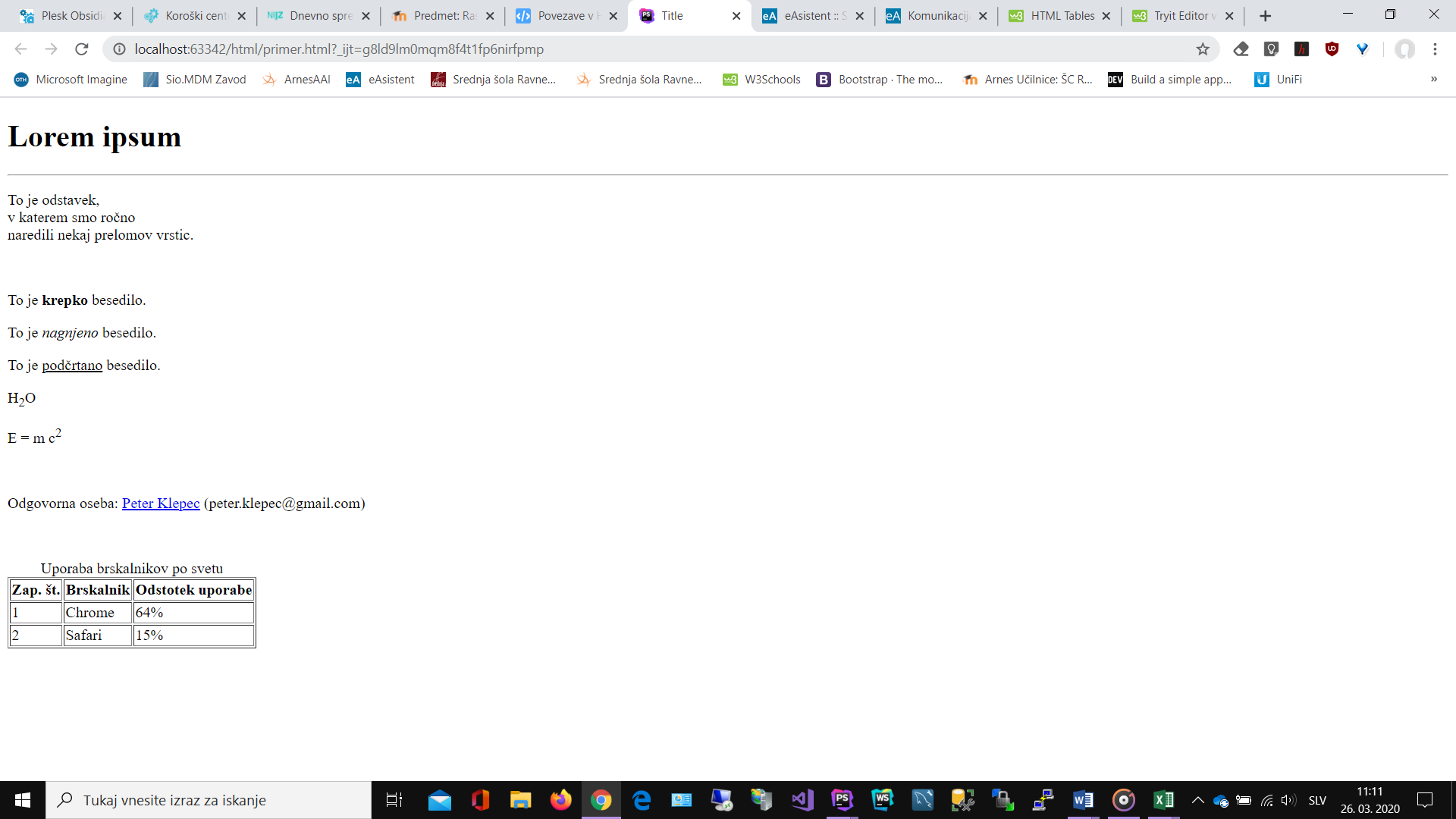 Zapišite še ukaze za opis tabele in telo tabele iz zgornjega primera. (13 točk)Opišite ukaze za delo s seznami in odseki v HTML dokumentu.S katero HTML oznako označimo neurejen seznam in s katero element seznama? Katera oznaka pa določa urejen seznam? Kako spremenimo slog označevanja (CSS lastnost)?Kateri ukaz določa vrstični in kateri bločni odsek? Zapišite ustrezne ukaze za naslednji primer: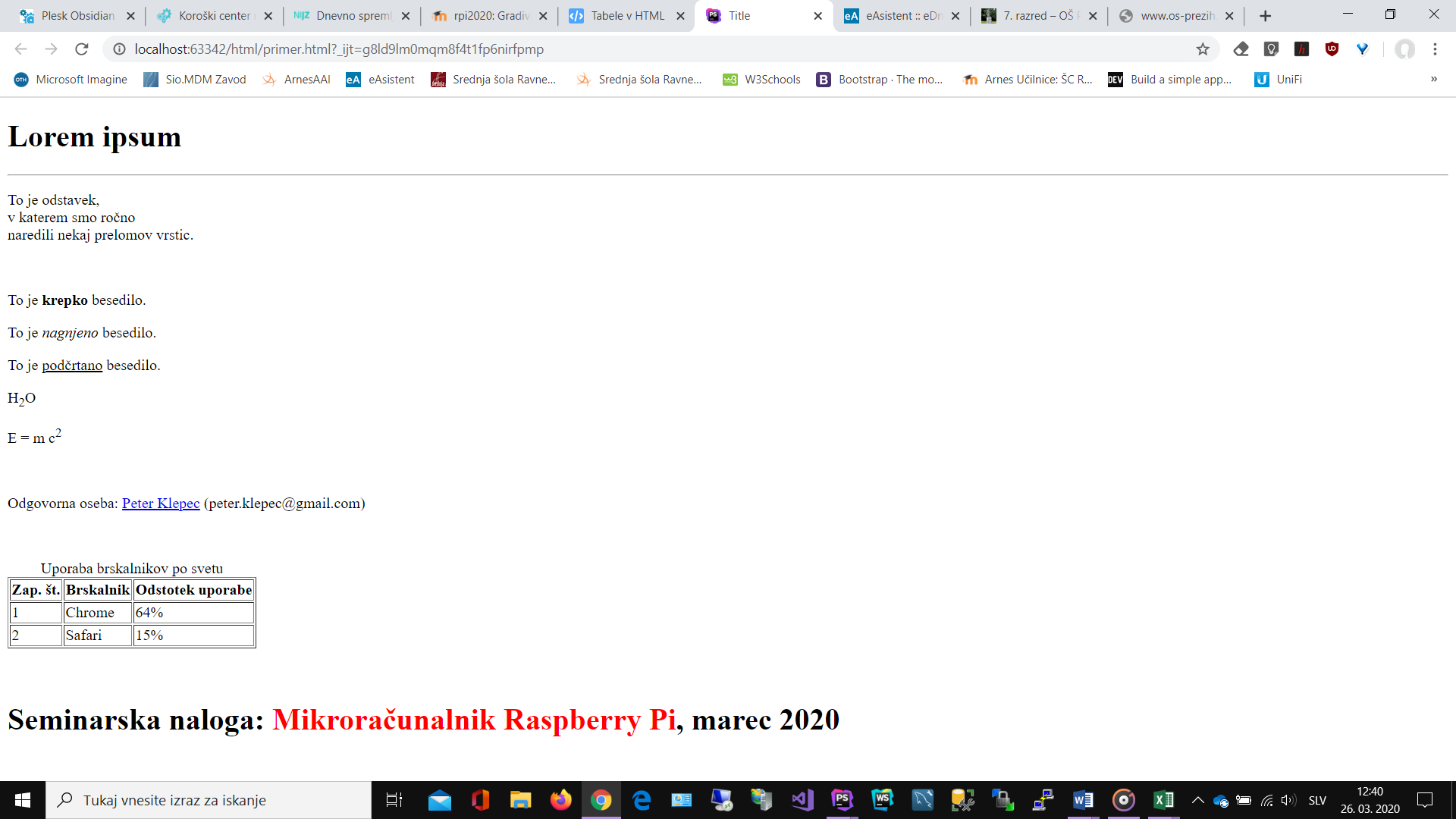 Zapišite še ukaze za naslednji primer (barva ozadja je lahko poljubna): 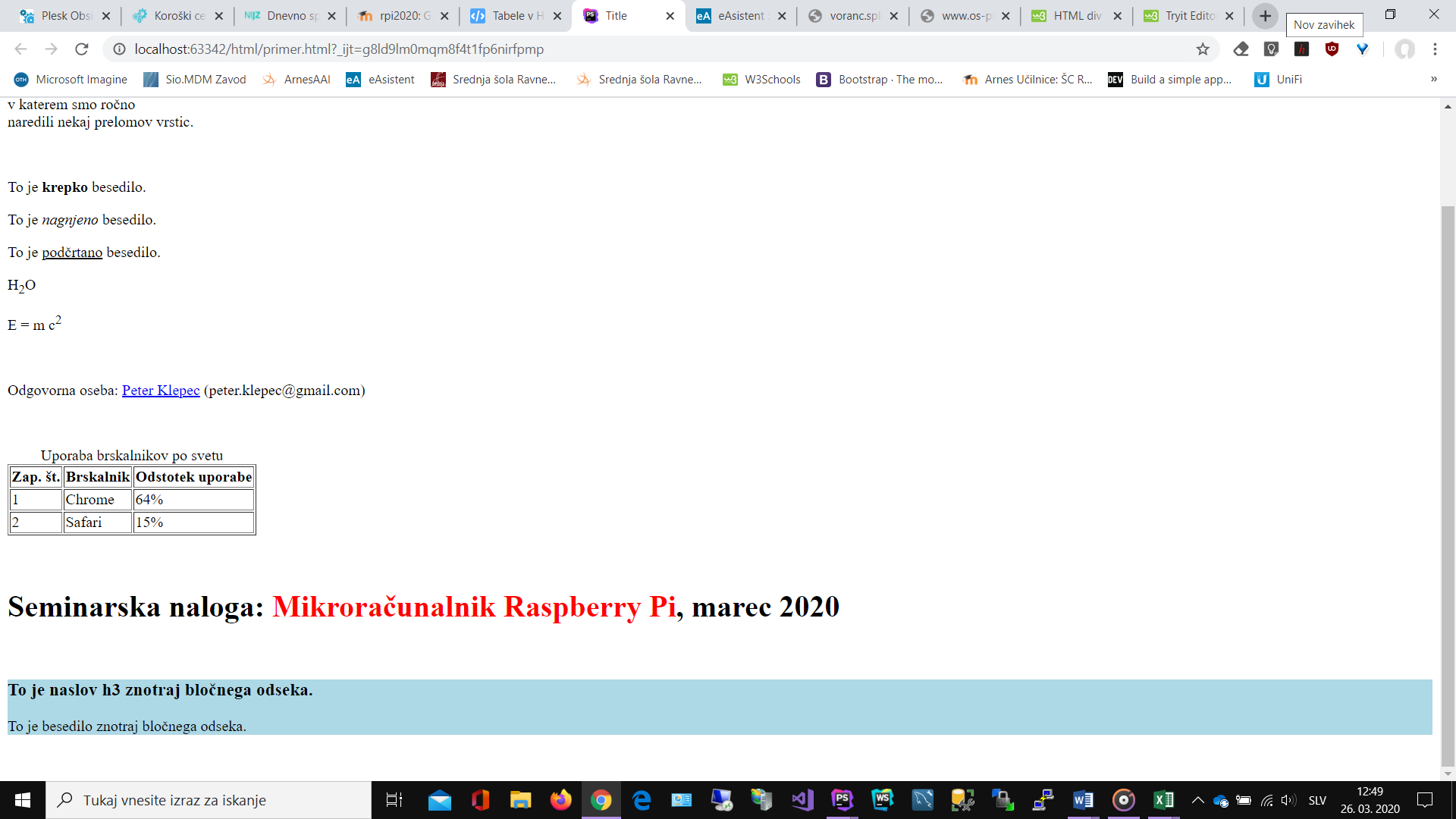 (13 točk)Opišite ukaze za delo s slikami in povezavami v HTML dokumentu.S katero HTML oznako vstavimo sliko v HTML dokument? Zapišite ukaz s katerim bi v HTML dokument vstavili sliko rpi.jpg z opisom "Mikroračunalnik RPi"?Zapišite ukaz, ki v HTML dokument vstavi sliko raspberry_pi_model_4_b.png in povezavo do spletne strani https://www.raspberrypi.org (ob kliku na sliko)?Zapišite ukaz, ki v HTML dokument vstavi sliko mikroračunalnik.jpg s širino 200px in višino 150px. (13 točk)Opišite elemente modela škatle v slogovnih predlogah (CSS).Naštejte vse elemente modela škatle (CSS Box model)!Na spodnji sliki ustrezno označite elemente škatlastega modela slogovnih predlog (CSS):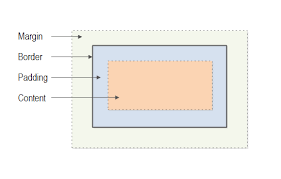 Zapišite ukaze, ki v HTML dokument vstavijo bločni odsek, kjer je besedilo široko 300px, notranji rob je širine 20px in obroba je širine 5px (glej sliko spodaj). Kolikšna je celotna širina odseka?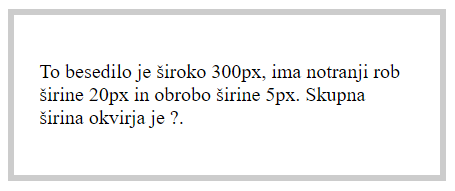 (13 točk)Prikazovanje in pozicioniranje elementov s CSS.S katero oblikovno lastnostjo določimo vrsto elementa v HTML dokumentu? Naštej vsaj 4 možne vrednosti za vrsto elementa.Naštejete vsaj 4 vrednosti oblikovne lastnosti za položaj. Kako se imenuje ta lastnost?S katero vrednostjo lastnosti za položaj se elementi ne premikajo in so pritrjeni na dano pozicijo? Kakšne so vrednosti lastnosti z-index za bločne odseke (div) v spodnjem primeru (kateri odsek ima najvišjo vrednost, kateri najnižjo in kateri srednjo vrednost)?(14 točk)Uporaba slogovnih predlog CSS v HTML dokumentih.Kako sintaktično zapišemo slogovno pravilo v CSS? Zapišite primer pravilno zapisanega slogovnega pravila v CSS.Katera lastnost omogoča pretvorbo besedila? Zapišite slogovno predlogo za spodnji primer (glavni naslov zapisan samo z velikimi črkami z uporabo lastnosti za pretvorbo besedila).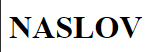 (13 točk)Uporaba lastnosti za barvo in ozadje v CSS.Kako so definirane barve v HTML jeziku?  Kakšni sta najmanjša in največja možna vrednost za posamezno barvo?Zapišite vse možne načine za določanje barve v HTML jeziku.Zapišite ukaze, ki določajo sliko za ozadje spletne strani. Slika je prikazana samo enkrat (se ne ponavlja) in se imenuje "matura.jpg" ter naj bo fiksirana v desnem zgornjem kotu strani (glej primer).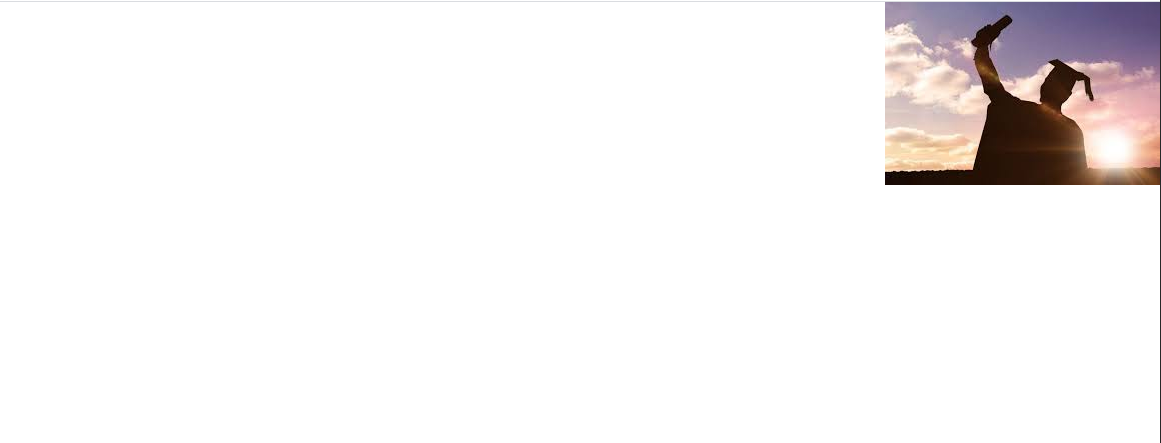 (14 točk)Uporaba lastnosti za povezavo v CSS.Naštejete vsa štiri stanja, ki so možna pri povezavah.Zapišite ustrezne lastnosti za povezavo: neobiskana povezava naj bo obarvana z barvo #c5c5c5 in naj ne bo podčrtana. Dodajte še ustrezne ukaze za prehod miškinega kazalca: barva ozadja naj bo rdeča, oblika besedila pa podčrtana.(14 točk)Uporaba lastnosti za sezname in obrobe v CSS.S katero lastnostjo določimo oblike vseh štirih robov? Naštejete vsaj štiri možne  vrednosti za obliko robov in jih opišite.Katere štiri lastnosti lahko definiramo seznamom? Opišite jih. Zapišite nov slog z imenom robovi z naslednjimi lastnostmi obrobe: debelina je 5x solid, barva pa je #fb9400 (glej primer).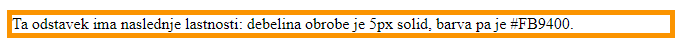 (14 točk)Uporaba lastnosti v CSS.S katero lastnostjo določimo prosojnost slike? Kakšen je razpon vrednosti (najmanjša in največja vrednost)? so možne vrednosti? Pri kateri vrednosti je prosojnost najmanjša?Katere štiri vrednosti lahko uporabimo pri notranjem odmiku (padding)? Opišite jih.Zapišite ustrezne ukaze za seznam na spodnjem primeru (z uporabo sloga zraven oznake za seznam):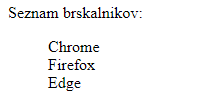 (13 točk)